Администрация Дзержинского районаКрасноярского краяПОСТАНОВЛЕНИЕс.Дзержинское29.10.2021										№ 683-пО внесении изменений в постановление администрации Дзержинского района Красноярского края от 04.11.2015 № 606-п «Об утверждении муниципальной программы «Молодежь Дзержинского района в XXI веке»В соответствии со статьей 179 Бюджетного кодекса РФ, постановлением администрации Дзержинского района от 30.08.2013 года № 791-п «Об утверждении Порядка принятия решений о разработке муниципальных программ Дзержинского района, их формировании и реализации», руководствуясь ст. 19 Устава района, ПОСТАНОВЛЯЮ:1. Внести в постановление администрации Дзержинского района Красноярского края от 04.11.2015 № 606-п «Об утверждении муниципальной программы «Молодежь Дзержинского района в XXI веке» следующие изменения:1.1. Паспорт муниципальной программы Дзержинского района Красноярского края «Молодежь Дзержинского района в XXI веке» изложить в новой редакции согласно приложению к постановлению.2. Опубликовать настоящее постановление на официальном сайте администрации Дзержинского района в сети Интернет.3. Контроль за исполнением постановления возложить на заместителя главы района по общественно-политическим вопросам Ю.С. Гончарика.4. Постановление вступает в силу в день, следующий за днем его официального обнародования.Глава Дзержинского района						В.Н. Дергунов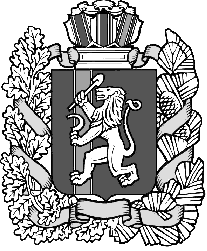 